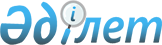 О бюджете сельского округа Жанатурмыс на 2020-2022 годыРешение Шиелийского районного маслихата Кызылординской области от 27 декабря 2019 года № 49/23. Зарегистрировано Департаментом юстиции Кызылординской области 30 декабря 2019 года № 7080.
      В соответствии с пунктом 2 статьи 75 Кодекса Республики Казахстан от 4 декабря 2008 года "Бюджетный кодекс Республики Казахстан" и пунктом 2-7 статьи 6 Закона Республики Казахстан от 23 января 2001 года "О местном государственном управлении и самоуправлении в Республике Казахстан", Шиелийский районный маслихат РЕШИЛ:
      1. Утвердить бюджет сельского округа Жанатурмыс на 2020 - 2022 годы согласно приложениям 1, 2 и 3, в том числе на 2020 год в следующих объемах:
      1) доходы – 48048 тысяч тенге, в том числе: 
      налоговые поступления - 721 тысяч тенге;
      поступления трансфертов – 39691 тысяч тенге;
      2) затраты – 48048 тысяч тенге;
      3) чистое бюджетное кредитование - 0; 
      бюджетные кредиты - 0;
      погашение бюджетных кредитов - 0;
      4) сальдо по операциям с финансовыми активами - 0; 
      приобретение финансовых активов - 0;
      поступления от продажи финансовых активов государства - 0;
      5) дефицит (профицит) бюджета - 0;
      6) финансирование дефицита (использование профицита) бюджета - 0;
      поступление займов - 0; 
      погашение займов - 0; 
      используемые остатки бюджетных средств - 0.
      Сноска. Пункт 1 - в редакции решения Шиелийского районного маслихата Кызылординской области от 04.12.2020 № 63/21 (вводится в действие с 01.01.2020).


      2. Установить на 2020 год объемы субвенций, передаваемых из районного бюджета в бюджет сельского округа Жанатурмыс в сумме 28 691 тысяч тенге.
      3. Настоящее решение вводится в действие с 1 января 2020 года и подлежит официальному опубликованию.  Бюджет сельского округа Жанатурмыс на 2020 год
      Сноска. Приложение 1 - в редакции решения Шиелийского районного маслихата Кызылординской области от 04.12.2020 № 63/21 (вводится в действие с 01.01.2020). Бюджет сельского округа Жанатурмыс на 2021 год Бюджет сельского округа Жанатурмыс на 2022 год
					© 2012. РГП на ПХВ «Институт законодательства и правовой информации Республики Казахстан» Министерства юстиции Республики Казахстан
				
      Председатель сессии Шиелийскогорайонного маслихата 

П. Маханбет

      Cекретарь Шиелийскогорайонного маслихата 

Б. Сыздық
Приложение 1 к решению
Шиелийского районного маслихата
от 27 декабря 2019 года № 49/23
Категория
Категория
Категория
Категория
Сумма, тысяч тенге
Класс 
Класс 
Класс 
Сумма, тысяч тенге
Подкласс
Подкласс
Сумма, тысяч тенге
Наименование
Сумма, тысяч тенге
1. Доходы
48048
1
Налоговые поступления
721
01
Подоходный налог
10
2
Индивидуальный подоходный налог
10
04
Hалоги на собственность
711
1
Hалоги на имущество
42
3
Земельный налог
69
4
Hалог на транспортные средства
600
4
Поступления трансфертов 
39691
02
Трансферты из вышестоящих органов государственного управления
39691
3
Трансферты из районного (города областного значения) бюджета
39691
Функциональная группа 
Функциональная группа 
Функциональная группа 
Функциональная группа 
Администратор бюджетных программ
Администратор бюджетных программ
Администратор бюджетных программ
Программа
Программа
Наименование
2. Затраты
48048
01
Государственные услуги общего характера
14380
124
Аппарат акима города районного значения, села, поселка, сельского округа
14380
001
Услуги по обеспечению деятельности акима района в городе, города районного значения, поселка, села, сельского округа
14380
124
Аппарат акима города районного значения, села, поселка, сельского округа
0
003
Оказание социальной помощи нуждающимся гражданам на дому
0
07
Жилищно-коммунальное хозяйство
124
Аппарат акима города районного значения, села, поселка, сельского округа
1378
008
Освещение улиц населенных пунктов
1378
009
Обеспечение санитарии населенных пунктов
011
Благоустройство и озеленение населенных пунктов
220
08
Культура, спорт, туризм и информационное пространство
14433
124
Аппарат акима города районного значения, села, поселка, сельского округа
14433
006
Поддержка культурно-досуговой работы на местном уровне
14433
09
Прочие
17857
124
Аппарат акима района в городе, города районного значения, поселка, села, сельского округа
17857
040
Реализация мер по содействию экономическому развитию регионов в рамках Программы "Развитие регионов"
17857
3.Чистое бюджетное кредитование
0
4. Сальдо по операциям с финансовыми активами
0
5. Дефицит (профицит) бюджета
0
6. Финансирование дефицита (использование профицита) бюджета
0
 7
Поступление займов
0
 16
Погашение займов
0
8
Используемые остатки бюджетных средств
0
1
Остатки бюджетных средств
0
Свободные остатки бюджетных средств
0Приложение 2 к решению
Шиелийcкого районного маслихата
от 27 декабря 2019 года № 49/23
Категория
Категория
Категория
Категория
Сумма, тысяч тенге
Класс 
Класс 
Класс 
Сумма, тысяч тенге
Подкласс
Подкласс
Сумма, тысяч тенге
Наименование
Сумма, тысяч тенге
1. Доходы
30 571
1
Налоговые поступления
446
01
Подоходный налог
11
2
Индивидуальный подоходный налог
11
04
Hалоги на собственность
435
1
Hалоги на имущество
44
3
Земельный налог
72
4
Hалог на транспортные средства
319
4
Поступления трансфертов 
30 125
02
Трансферты из вышестоящих органов государственного управления
30 125
3
Трансферты из районного (города областного значения) бюджета
30 125
Функциональная группа 
Функциональная группа 
Функциональная группа 
Функциональная группа 
Администратор бюджетных программ
Администратор бюджетных программ
Администратор бюджетных программ
Программа
Программа
Наименование
2. Затраты
30 571
01
Государственные услуги общего характера
13 640
124
Аппарат акима города районного значения, села, поселка, сельского округа
13 640
001
Услуги по обеспечению деятельности акима района в городе, города районного значения, поселка, села, сельского округа
13 640
04
Образование
0
124
Аппарат акима города районного значения, села, поселка, сельского округа
0
003
Оказание социальной помощи нуждающимся гражданам на дому
07
Жилищно-коммунальное хозяйство
380
124
Аппарат акима города районного значения, села, поселка, сельского округа
380
008
Освещение улиц населенных пунктов
380
009
Обеспечение санитарии населенных пунктов
011
Благоустройство и озеленение населенных пунктов
08
Культура, спорт, туризм и информационное пространство
14 451
124
Аппарат акима города районного значения, села, поселка, сельского округа
14 451
006
Поддержка культурно-досуговой работы на местном уровне
14 451
09
Прочие
2100
124
Аппарат акима района в городе, города районного значения, поселка, села, сельского округа
2100
040
Реализация мер по содействию экономическому развитию регионов в рамках Программы "Развитие регионов"
2100
3.Чистое бюджетное кредитование
0
4. Сальдо по операциям с финансовыми активами
0
5. Дефицит (профицит) бюджета
0
6. Финансирование дефицита (использование профицита) бюджета
0
 7
Поступление займов
0
 16
Погашение займов
0
8
Используемые остатки бюджетных средств
0
1
Остатки бюджетных средств
0
Свободные остатки бюджетных средств
0Приложение 3 к решению
Шиелийcкого районного маслихата
от 27 декабря 2019 года № 49/23
Категория
Категория
Категория
Категория
Сумма, тысяч тенге
Класс 
Класс 
Класс 
Сумма, тысяч тенге
Подкласс
Подкласс
Сумма, тысяч тенге
Наименование
Сумма, тысяч тенге
1. Доходы
32 099
1
Налоговые поступления
468
01
Подоходный налог
12
2
Индивидуальный подоходный налог
12
04
Hалоги на собственность
456
1
Hалоги на имущество
46
3
Земельный налог
75
4
Hалог на транспортные средства
335
4
Поступления трансфертов 
31 631
02
Трансферты из вышестоящих органов государственного управления
31 631
3
Трансферты из районного (города областного значения) бюджета
31 631
Функциональная группа 
Функциональная группа 
Функциональная группа 
Функциональная группа 
Администратор бюджетных программ
Администратор бюджетных программ
Администратор бюджетных программ
Программа
Программа
Наименование
2. Затраты
32 099
01
Государственные услуги общего характера
14 322
124
Аппарат акима города районного значения, села, поселка, сельского округа
14 322
001
Услуги по обеспечению деятельности акима района в городе, города районного значения, поселка, села, сельского округа
14 322
124
Аппарат акима города районного значения, села, поселка, сельского округа
0
003
Оказание социальной помощи нуждающимся гражданам на дому
0
07
Жилищно-коммунальное хозяйство
399
124
Аппарат акима города районного значения, села, поселка, сельского округа
399
008
Освещение улиц населенных пунктов
399
009
Обеспечение санитарии населенных пунктов
011
Благоустройство и озеленение населенных пунктов
08
Культура, спорт, туризм и информационное пространство
 15 173
124
Аппарат акима города районного значения, села, поселка, сельского округа
15 173
006
Поддержка культурно-досуговой работы на местном уровне
15 173
09
Прочие
2205
124
Аппарат акима района в городе, города районного значения, поселка, села, сельского округа
2205
040
Реализация мер по содействию экономическому развитию регионов в рамках Программы "Развитие регионов"
2205
3.Чистое бюджетное кредитование
0
4. Сальдо по операциям с финансовыми активами
0
5. Дефицит (профицит) бюджета
0
6. Финансирование дефицита (использование профицита) бюджета
0
 7
Поступление займов
0
 16
Погашение займов
0
8
Используемые остатки бюджетных средств
0
1
Остатки бюджетных средств
0
Свободные остатки бюджетных средств
0